Publicado en Barcelona el 17/08/2022 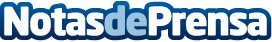 Alarmas online, la empresa que ayuda a elegir la mejor alarma para casa y no acabar muriendo en el intentoAlarmas para casa, una necesidad hoy en día para proteger el hogar de los robos y la okupacionDatos de contacto:Carlos Alberto Rendon Zambrano653445070Nota de prensa publicada en: https://www.notasdeprensa.es/alarmas-online-la-empresa-que-ayuda-a-elegir Categorias: Nacional Sociedad Madrid Cataluña Andalucia Valencia Hogar http://www.notasdeprensa.es